                                                                                    проект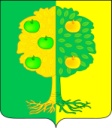 Советмуниципального образования Мичуринское сельское поселение Динского района Краснодарского краяРЕШЕНИЕот ________2018г.                                                                  № _____поселок Агроном Об утверждении Положения о порядке организации и проведения публичных слушаний в муниципальном образовании Мичуринское сельское поселениеВ соответствии со статьей 28 Федерального закона  от  6 октября 2003  N 131-ФЗ "Об общих принципах организации местного самоуправления в Российской Федерации", Уставом муниципального образования Мичуринское сельское поселение Динского района,  Совет Мичуринского сельского поселения  РЕШИЛ:1. Утвердить Положение о порядке организации и проведения публичных слушаний в муниципальном образовании Мичуринское сельское поселение в новой редакции  (прилагается).2. Признать утратившим силу решение Совета Мичуринского сельского поселения от 09.06.2006  № 1 «О публичных слушаниях муниципального образования мичуринское сельское поселение».3. Контроль за исполнением настоящего решения возложить на комиссию Совета по финансово-бюджетным, налоговым, имущественным, правовым отношениям (Сверчков) и администрацию Мичуринского сельского поселения Динского района (Иванов).4. Настоящее решение вступает в силу со дня его официального обнародования.Глава  Мичуринского сельского поселения                                            В.Ю. ИвановПРИЛОЖЕНИЕ УТВЕРЖДЕНОрешением Совета Мичуринского   сельского поселения  от____________№_____________ПОЛОЖЕНИЕо публичных слушаниях в муниципальном образованииМичуринское сельское поселение Настоящее Положение в соответствии с Конституцией Российской Федерации, Федеральным Законом от 06.10.2003 № 131-ФЗ «Об общих принципах организации местного самоуправления в Российской Федерации», иными федеральными законами,  Уставом Мичуринского сельского поселения устанавливает порядок назначения, организации и проведения публичных слушаний в муниципальном образовании Мичуринское сельское поселение ( далее муниципальное образование)  Глава 1. ОБЩИЕ ПОЛОЖЕНИЯСтатья 1. Основные понятияВ настоящем Положении используются следующие основные понятия:публичные слушания - форма участия населения  в осуществлении местного самоуправления  посредством  публичного обсуждения проектов муниципальных правовых актов по вопросам местного значения и других общественно значимых вопросов (далее – вопросы публичных слушаний);инициатор публичных слушаний – инициативная группа жителей Мичуринского сельского поселения, численностью не менее 25 человек, достигших возраста 18 лет, представительный орган муниципального образования, глава муниципального образования;  уполномоченный орган по проведению публичных слушаний (далее – уполномоченный орган) – орган местного самоуправления, его структурное подразделение, временно образуемый организационный комитет по проведению публичных слушаний (далее – оргкомитет), иные органы, уполномоченные в соответствии с законодательством, муниципальными правовыми актами осуществлять организационные и иные действия по подготовке и проведению публичных слушаний;участники публичных слушаний - жители муниципального образования Мичуринское сельское поселение , должностные лица органов местного самоуправления, руководители учреждений и организаций, представители общественных объединений, подавшие в установленные сроки в уполномоченный орган  в письменном виде свои предложения по теме публичных слушаний;Статья 2. Цели проведения публичных слушанийПубличные слушания проводятся в целях:- обсуждения проектов муниципальных правовых актов с участием жителей муниципального образования;- выявления общественного мнения по вопросам публичных слушаний;- информирования жителей и органов местного самоуправления о фактах и существующих мнениях по вопросам публичных слушаний;- подготовки предложений и рекомендаций по обсуждаемому вопросу;  - учета мнения общественности при принятии решений органами местного самоуправления муниципального образования . Статья 3. Вопросы, выносимые на публичные слушания1.На публичные слушания в обязательном порядке выносятся:  1) проект устава, а также проект решения Совета о внесении изменений и дополнений в устав, кроме случаев, когда в устав вносятся изменения в форме точного воспроизведения положений Конституции Российской Федерации, федеральных законов, устава или законов Краснодарского края в целях приведения данного устава в соответствие с этими нормативными правовыми актами;2) проект  бюджета муниципального образования  и отчет  о его  исполнении;3) вопросы о преобразовании муниципального образования, за исключением случаев, если в соответствии со статьей 13 Федерального закона от 6 октября 2003 года № 131-ФЗ «Об общих принципах организации местного самоуправления в Российской Федерации» для преобразования муниципального образования требуется получение согласия населения муниципального образования, выраженного путем голосования либо на сходах граждан;4) проект стратегии социально- экономического развития муниципального образования;5) иные проекты муниципальных правовых актов предусмотренных законодательством.Допускается одновременное проведение публичных слушаний по нескольким вопросам , если это не препятствует всестороннему и полному обсуждению каждого вопроса.Глава 2. НАЗНАЧЕНИЕ ПУБЛИЧНЫХ СЛУШАНИЙСтатья 4.  Инициаторы публичных слушаний1. Инициаторами публичных слушаний могут являться жители муниципального образования , Совет Мичуринского сельского поселения  (далее – Совет) и глава муниципального образования Мичуринское сельское поселение  (далее – глава поселения).2. Инициатива населения по проведению публичных слушаний может исходить от инициативной группы граждан, постоянно проживающих на территории Мичуринского сельского поселения обладающих активным избирательным правом, численностью не менее 25 человек.Статья 5. Назначение публичных слушаний1. Публичные слушания по инициативе населения и Совета назначаются решением Совета.2. Публичные слушания по инициативе главы поселения назначаются правовым актом главы поселения.3.В правовом акте о назначении публичных слушаний указываются:1) сведения об инициаторе публичных слушаний;2) вопрос (вопросы) публичных слушаний либо наименование проекта муниципального правового акта, выносимого на публичные слушания;3) уполномоченный орган по подготовке и проведению публичных слушаний и его состав;4) место и срок  подачи  предложений и рекомендаций  [со дня официального опубликования (обнародования)]  по вопросу (вопросам) публичных слушаний либо проекту муниципального правого акта, выносимому на публичные слушания;4. В состав оргкомитета по проведению публичных слушаний могут входить депутаты Совета, специалисты администрации Мичуринского сельского поселения и представители общественности. 5. Решение о назначении публичных слушаний, а также полный текст проекта муниципального правового акта подлежат официальному опубликованию (обнародованию) не позднее, чем за 15 дней до их проведения, в порядке, установленном для официального опубликования (обнародования) муниципальных правовых актов и размещаются на официальном сайте администрации и Совета Мичуринского сельского поселения в сети «Интернет». Статья 6. Назначение публичных слушаний Советом по инициативе населения1. Публичные слушания могут быть проведены по инициативе  жителей Мичуринского сельского поселения. Для выдвижения инициативы о проведении публичных слушаний и сбора подписей жителей в ее поддержку формируется инициативная группа в количестве не менее 25 человек.Инициативная группа представляет в Совет для  принятия решения  о назначении публичных  слушаний ходатайство  с указанием темы предполагаемых публичных слушаний и обоснованием ее общественной значимости.2. К ходатайству должны быть приложены следующие документы:- список членов инициативной группы по прилагаемому образцу (приложение № 1);- протокол собрания инициативной группы, на котором было принято решение о выдвижении инициативы о проведении публичных слушаний и назначении уполномоченного представителя инициативной группы. Ходатайство и  протокол должны быть подписаны  всеми членами инициативной группы.- подписные листы  жителей в поддержку инициативы о проведении публичных слушаний,  по форме согласно приложению № 2 к настоящему  Положению;- проект муниципального правового акта по вопросу предполагаемых публичных слушаний;- предлагаемый состав экспертов публичных слушаний;- информационные, аналитические материалы, относящиеся к вопросу слушаний;- иные материалы по усмотрению инициаторов обращения.3. Вопрос о назначении  публичных слушаний рассматривается Советом на ближайшем заседании, но не позднее 30 дней со дня поступления соответствующего ходатайства.4. Решение о назначении публичных слушаний принимается на сессии большинством голосов от установленной численности депутатов Совета.Совет отказывает в назначении публичных слушаний в случае, если выносимые на рассмотрение вопросы не отнесены к вопросам местного значения или их рассмотрение на публичных слушаниях не предусмотрено действующим законодательством, а также в случае нарушения инициативной группой требований, предусмотренных настоящим Положением.5. При отклонении инициативы населения о проведении публичных слушаний ее инициаторы,  при условии устранения нарушений, вызвавших отказ, могут повторно внести предложение о назначении публичных слушаний  с приложением подписей не менее 1 % от числа избирателей, зарегистрированных на территории Мичуринского сельского поселения. 6. Если в поддержку назначения публичных слушаний внесены подписи необходимого в соответствии с частью 5 настоящей статьи количества жителей Мичуринского сельского поселения, публичные слушания по указанной теме назначаются Советом в обязательном порядке.Глава 3. ПОДГОТОВКА И ПРОВЕДЕНИЕПУБЛИЧНЫХ СЛУШАНИЙСтатья 7.Подготовка к публичным слушаниям1. Подготовку и проведение публичных слушаний осуществляет уполномоченный орган. Персональный состав уполномоченного органа по проведению публичных слушаний формируется и утверждается органами местного самоуправления, назначившими публичные слушания.2. Не позднее чем через 5 дней со дня принятия решения Совета или правового акта главы поселения о назначении публичных слушаний проводится первое заседание уполномоченного органа,  на котором его члены избирают из своего состава председателя и секретаря, составляют план работы, распределяют обязанности среди своих членов.Уполномоченный орган вправе создавать рабочие группы для решения конкретных организационных задач и привлекать к своей деятельности специалистов соответствующих органов местного самоуправления, отделов администрации Мичуринского сельского поселения, других лиц.3. Уполномоченный орган:1) определяет дату, время и место проведения публичных слушаний с учетом количества экспертов и возможности свободного доступа на публичные слушания участников публичных слушаний;2) оповещает жителей муниципального образования и средства массовой информации о проведении публичных слушаний; 3) определяет перечень должностных лиц, специалистов, организаций, приглашаемых к участию в слушаниях в качестве экспертов слушаний, и направляет им официальные обращения с просьбой дать свои рекомендации, предложения или заключения по вопросам, выносимым на обсуждение; 4) содействует участникам публичных слушаний в получении информации, необходимой им для подготовки рекомендаций, предложений или заключений по вопросам слушаний; 5) организует прием рекомендаций, предложений и заключений в письменной форме от участников слушаний;6) утверждает регламент публичных слушаний;7) регистрирует участников публичных слушаний, обеспечивает проектом заключения о результатах публичных слушаний участников публичных слушаний, имеющих право на выступление;  8) организует подготовку проекта заключения о результатах публичных слушаний, являющегося итоговым документом слушаний и состоящего из рекомендаций и предложений по каждому из вопросов, выносимых на слушания.В проект заключения включаются все поступившие в письменной форме рекомендации и предложения после проведения их редакционной подготовки по согласованию с авторами;9)  осуществляет иные необходимые действия в рамках своих полномочий.4. Уполномоченный орган подотчетен в своей деятельности органу местного самоуправления, принявшему решение о назначении публичных слушаний.5. Уполномоченный орган по вопросам своей деятельности принимает решения на своих заседаниях, назначаемых председателем (руководителем) уполномоченного органа по мере необходимости. Заседание считается правомочным, если на нем присутствует не менее половины от общего числа членов уполномоченного органа. Решения принимаются простым большинством голосов присутствующих на заседании. При равенстве голосов голос председателя (руководителя) является решающим. Заседания уполномоченного органа протоколируются.  Протокол подписывается председателем и секретарем уполномоченного органа.Статьи 8. Оповещение о публичных слушаниях1. Уполномоченный орган оповещает жителей муниципального образования о проводимых публичных слушаниях через средства массовой информации и иными способами не позднее, чем за 10 дней до даты их проведения.Публичные слушания проводятся уполномоченным органом не ранее 2 дней и не позднее 5 дней со дня окончания приема предложений и рекомендаций по вопросу (вопросам) публичных слушаний. 2. Опубликованная (обнародованная) информация должна содержать:  1) указание на правовой акт о назначении публичных слушаний;2) информацию об инициаторе их проведения;3)  вопрос (вопросы) публичных слушаний либо указание на издания и другие источники, где опубликован  (обнародован)проект муниципального правового акта, выносимого на публичные слушания;4) указание даты, времени и места проведения публичных слушаний;5) срок подачи предложений и рекомендаций по вопросу (вопросам) публичный слушаний;6) контактную информацию уполномоченного органа, адрес помещения, иного места, в котором имеется возможность ознакомиться с полной информацией о подготовке и проведении публичных слушаний, подать заявку для выступления на публичных слушаниях, время (режим) ознакомления, иная необходимая информация.Статья 9. Сроки, порядок подачи и рассмотрения предложений и рекомендаций1. Участники публичных слушаний получают право на выступление на публичных слушаниях после подачи в уполномоченный орган в письменной форме своих заявок на выступление по вопросу (вопросам) публичных слушаний с кратким изложением занимаемой позиции (предложений и рекомендаций) в пределах установленного срока подачи предложений.2. Оргкомитет осуществляет прием предложений по вопросу публичных слушаний либо по  проекту муниципального правового акта начиная с 8.00 часов первого рабочего дня, следующего за днем опубликования правового акта о назначении публичных слушаний, до 17.00 часов последнего рабочего дня установленного для приема предложений и рекомендаций, но не позднее чем за 5 дней до даты проведения публичных слушаний.3. Уполномоченный орган обеспечивает получение соответствующих предложений и рекомендаций по вопросу (вопросам) публичных слушаний и незамедлительно направляет поступившие предложения экспертам для дачи письменных заключений или рекомендаций по поступившим предложениям участников публичных слушаний.Заключения и рекомендации  экспертов по поступившим предложениям направляются в уполномоченный орган не позднее, чем за 2 рабочих дня до даты проведения публичных слушаний.4. Основанием для отклонения внесенных  предложений и рекомендаций является их несоответствие Конституции Российской Федерации, требованиям Федерального закона от 06.10.03 г. № 131-ФЗ «Об общих принципах организации местного самоуправления в Российской Федерации», федеральному законодательству и законодательству Краснодарского края, Уставу Мичуринского сельского поселения.Основанием для отклонения предложений по проекту нормативного правового акта является также выявившееся неоднозначное толкование положений проекта муниципального правового акта, противоречия или несогласованности с иными положениями данного проекта.5. Уполномоченный орган организует подготовку проекта заключения о результатах публичных слушаний, состоящего из предложений и рекомендаций по каждому из вопросов, выносимых на публичные слушания и мнения экспертов, полагающих возможным принять или  отклонить  поступившее предложение.Статья 10. Проведение публичных слушаний1. Перед началом публичных слушаний уполномоченный орган организует регистрацию участников публичных слушаний, выдачу проекта заключения о результатах публичных слушаний участникам публичных слушаний, имеющим право на выступление.2. Председательствующим на публичных слушаниях является председатель (руководитель) уполномоченного органа, секретарем публичных слушаний -  секретарь уполномоченного органа.3. Председательствующий открывает публичные слушания, оглашает вопрос (вопросы) публичных слушаний, инициатора их проведения, представляет себя и секретаря публичных слушаний.4.Председательствующий знакомит участников с утвержденным  уполномоченным органом регламентом публичных слушаний.Время выступления участников публичных слушаний, имеющих право на выступление, определяется исходя из количества выступающих и времени, отведенного для проведения собрания,  но не может быть менее трех минут на одно выступление. 5. Для организации прений председательствующий объявляет вопрос, по которому проводится обсуждение и предоставляет слово докладчикам, которые информируют участников публичных слушаний о существе и содержании проекта муниципального правового акта или иных вопросов, выносимых на публичные слушания.После основного доклада слово предоставляется  участникам публичных слушаний, имеющим право на выступление и экспертам в порядке размещения их предложений и рекомендаций в проекте заключения о результатах публичных слушаний для аргументации их позиции.6. По окончании выступления участника или эксперта публичных слушаний или по истечении предоставленного им времени председательствующий дает  возможность участникам   собрания  задать   уточняющие   вопросы по позиции и (или) аргументам выступившего и дополнительное время для ответов на вопросы. Время ответов на вопросы не может превышать времени основного выступления.7. Публичные слушания не могут быть прекращены раньше, чем будут рассмотрены по существу все вопросы, вынесенные на публичные слушания, разобраны и проанализированы замечания и предложения по рассматриваемому проекту муниципального правового акта.8. После окончания прений председательствующий обращается к экспертам и другим выступавшим участникам слушаний с вопросом о возможном изменении их позиции по итогам проведенного обсуждения.Участники слушаний вправе снять свои рекомендации, предложения или присоединиться к предложениям, выдвинутым другими участниками слушаний. Решение участников об изменении их позиции по рассматриваемому вопросу отражается в протоколе и заключении о результатах публичных слушаний.9. По окончании прений по всем вопросам публичных  слушаний председательствующий предоставляет слово секретарю для уточнения предложений и рекомендаций, оставшихся в проекте заключения о результатах публичных слушаний после рассмотрения всех вопросов. Итоговый документ принимается после реализации всеми желающими участниками слушаний своего права на отзыв своих предложений и рекомендаций из проекта итогового документа.10. Эксперты и участники публичных слушаний не принимают каких-либо решений по существу обсуждаемого вопроса и не проводят каких-либо голосований.11. В заключение о результатах публичных слушаний включаются все не отозванные их авторами и не отклоненные экспертами предложения и рекомендации.Итоговый документ принимается большинством голосов от общего  числа членов уполномоченного органа по проведению слушаний.После принятия итогового документа председательствующий закрывает публичные слушания.Статья 11. Оформление результатов  публичных слушаний 1. В ходе проведения публичных слушаний ведется протокол по форме, согласно приложению № 3 к настоящему  Положению. Протокол подписывает председательствующий и секретарь публичных слушаний.2. В протоколе публичных слушаний указываются следующие данные:- дата, время и место проведения публичных слушаний;- данные об инициаторе публичных слушаний;- количество участников публичных слушаний;- фамилия, имя, отчество председательствующего и секретаря публичных слушаний;- список участвующих в публичных слушаниях приглашенных лиц, докладчиков, экспертов и специалистов;- полное наименование рассматриваемого проекта муниципального правого акта;- фамилии, имена, отчества выступивших, краткое содержание выступлений  по рассматриваемому вопросу;- замечания и предложения, внесенные участниками публичных слушаний, отозванные  предложения и рекомендации, другие изменения позиций участников слушаний.3. В течение 5 рабочих дней после окончания  публичных слушаний, на основании протокола публичных слушаний секретарь публичных слушаний осуществляет редакционную подготовку итогового документа публичных слушаний по форме, согласно приложению № 4 к настоящему  Положению, и обеспечивает его подписание.4. Заключение состоит из вводной, описательной и констатирующей частей.Во вводной части указываются дата, место составления заключения, инициатор публичных слушаний, правовой акт о назначении слушаний, вопрос (вопросы) публичных  слушаний, информация об источниках опубликования (обнародования) проекта правового акта или вопросов, выносимых на слушания, состав уполномоченного органа по проведению публичных слушаний, дата, место и время проведения слушаний, список лиц, приглашенных для участия в слушаниях.Описательная часть содержит обобщенный анализ поступивших предложений участников слушаний, заключений и рекомендаций экспертов, количество отклоненных экспертами предложений, количество отозванных предложений.В констатирующей части указываются конкретные предложения (с указанием их авторов), рекомендуемые уполномоченным органом для принятия.5. Заключение подписывается всеми членами уполномоченного органа. Член уполномоченного органа, не согласный с принятым уполномоченным органом решением, вправе письменно изложить свое особое мнение, которое подлежит приобщению к заключению.Глава 4. ОПУБЛИКОВАНИЕ (ОБНАРОДОВАНИЕ) РЕЗУЛЬТАТОВ  ПУБЛИЧНЫХ СЛУШАНИЙ, УЧЕТ ИХ РЕЗУЛЬТАТОВСтатья 12. Опубликование (обнародование) результатов публичных слушаний1. Не позднее рабочего дня, следующего за днем подписания итогового документа, протокол публичных слушаний и заключение о результатах публичных слушаний, с приложением всех  поступивших в ходе слушаний предложений и материалов направляются председателем (руководителем) уполномоченного органа в орган местного самоуправления, назначивший публичные слушания и к компетенции которого относится принятие  по существу решения по рассмотренным вопросам. 2. Результаты публичных слушаний подлежат официальному опубликованию (обнародованию) уполномоченным органом в порядке, установленном для официального опубликования (обнародования) муниципальных правовых актов, не позднее чем через 15 дней после дня их проведения, и размещаются на официальном сайте муниципального образования Динской район в сети «Интернет».3. После опубликования (обнародования) результатов публичных слушаний уполномоченный орган прекращает свою деятельность.Статья 13. Учет результатов публичных слушаний 1. Заключение о результатах публичных слушаний носит рекомендательный характер.2. Органы местного самоуправления, к компетенции которых относится принятие решения по вопросам, вынесенным на публичные слушания, обязаны рассмотреть результаты публичных слушаний и принять по ним мотивированное решение в течение 30 дней со дня получения итогового документа публичных слушаний. 3. При рассмотрении Советом  вопроса  о принятии  (включении в текст проекта решения) или об отклонении предложений участников публичных слушаний  заслушивается доклад председателя (руководителя) уполномоченного органа о его деятельности.  4. Результаты рассмотрения компетентным органом поступивших в ходе публичных слушаний предложений с обязательным  приведением содержания  принятых  (включенных в текст правового акта) предложений подлежат  официальному опубликованию (обнародованию).В случае принятия Советом или главой муниципального образования решения, противоречащего рекомендациям публичных слушаний, указанные органы обязаны официально опубликовать (обнародовать) мотивы приятия такого решения.Статья 14   Финансирование расходов, связанных с организацией и проведением публичных слушанийИсточником финансирования расходов на проведение публичных слушаний являются средства местного бюджета, если иное не установлено законодательством РФ Глава 5. ОСОБЕННОСТИ ОРГАНИЗАЦИИ И ПРОВЕДЕНИЯ ПУБЛИЧНЫХ СЛУШАНИЙ ПО ПРОЕКТУ УСТАВА ПОСЕЛЕНИЯ, ПРОЕКТУ  МЕСТНОГО БЮДЖЕТА И ОТЧЕТУ О ЕГО ИСПОЛНЕНИИ, ВОПРОСУ О ПРЕОБРАЗОВАНИИ Статья 15. Особенности рассмотрения на публичных слушаниях проекта Устава и проекта муниципального правового акта о внесении изменений в Устав1. Проект Устава, проект муниципального правового акта о внесении изменений в Устав  (далее – проект)  рассматривается на публичных слушаниях с учетом особенностей, предусмотренных Федеральным законом от 06.10.2003г. № 131-ФЗ "Об общих принципах организации местного самоуправления в Российской Федерации" и Уставом.2. Проект подлежит официальному опубликованию (обнародованию) не позднее, чем за 30 дней до дня рассмотрения Советом вопроса о его принятии. Одновременно с проектом публикуется (обнародуется) порядок учета предложений по указанному проекту, а также порядок участия граждан в его обсуждении, установленные настоящим Положением, а также решение Совета о назначении публичных слушаний по проекту.Не требуется официальное опубликование (обнародование) порядка учета предложений по проекту муниципального правового акта о внесении изменений и дополнений в устав, а также порядка участия граждан в его обсуждении в случае, когда в устав вносятся изменения в форме точного воспроизведения положений Конституции Российской Федерации, федеральных законов, устава или законов Краснодарского края в целях приведения данного устава в соответствие с этими нормативными правовыми актами.3. Публичные слушания по проекту проводятся не ранее чем через 15 дней после дня опубликования проекта, и не позднее, чем за 5 дней до дня рассмотрения Советом вопроса о его принятии.4. Уполномоченным органом по проведению публичных слушаний по проекту является оргкомитет, создаваемый в порядке, предусмотренном статьей 7 настоящего Положения.Статья 16. Порядок  учета предложений по проекту Устава, проекту муниципального правового акта о внесении изменений в Устав, а также порядок участия граждан в его обсуждении1. Предложения по проекту  могут вноситься гражданами Российской Федерации, постоянно проживающими на территории Мичуринского сельского поселения и обладающими активным избирательным правом.2. Гражданин (группа граждан) оформляет предложения по проекту в виде таблицы по следующей форме:3. Предложения, оформленные в виде таблицы, направляются в оргкомитет по проведению публичных слушаний за подписью гражданина (группы граждан), внесшего (внесших) их с приложением следующих сведений:1) фамилия, имя, отчество гражданина (граждан), внесшего (внесших) предложения по проекту;2) домашний адрес, контактный телефон;3) данные о документе, удостоверяющем личность.4. Оргкомитет осуществляет прием предложений по проекту начиная с первого рабочего дня, следующего за днем опубликования правового акта о назначении публичных слушаний, до истечения последнего дня установленного срока, но не позднее чем за 5 дней до даты проведения  публичных слушаний.5. Депутаты Совета вносят предложения по проекту в порядке, предусмотренном Регламентом Совета.  6. Предложения должны соответствовать Конституции РФ, требованиям Федерального закона от 06.10.2003 г. № 131-ФЗ "Об общих принципах организации местного самоуправления в Российской Федерации", федеральному законодательству, законодательству Краснодарского края и следующим требованиям:1) должны обеспечивать однозначное толкование положений Устава;2) не допускать противоречие либо несогласованность с иными положениями Устава.7.  Поступившие предложения рассматриваются на публичных слушаниях в порядке, предусмотренном настоящим Положением.Предложения, внесенные с нарушением требований и сроков, предусмотренных настоящим Положением, по решению оргкомитета могут быть оставлены без рассмотрения. 8. Заключение о результатах публичных слушаний с приложением всех поступивших предложений  в установленные сроки направляется оргкомитетом в Совет.9.  Перед  решением  вопроса  о принятии  или  об отклонении предложений участников публичных слушаний  на сессии Совета заслушивается доклад председателя оргкомитета или уполномоченного им  члена оргкомитета о деятельности оргкомитета.Статья 17. Особенности рассмотрения на публичных слушаниях проекта местного бюджета и отчета о его исполнении1. Проект местного бюджета и годовой отчет о его исполнении рассматриваются на публичных слушаниях с учетом особенностей, предусмотренных Бюджетным кодексом Российской Федерации, иными федеральными законами, законами Краснодарского края, Уставом, Положением «О бюджетном процессе в Мичуринском сельском поселении».2. Публичные слушания по проекту  бюджета  на очередной финансовый год и плановый период назначаются Советом Мичуринского сельского поселения.Отчет об исполнении местного бюджета выносится на публичные слушания, назначаемые Советом.3. Решение о назначении публичных слушаний по проекту местного бюджета и отчету об исполнении местного бюджета публикуется в установленном настоящим Положением порядке вместе с проектом (отчетом). Указанный проект (отчет) публикуется вместе с приложениями к нему, в которых содержатся сведения, отнесенные Бюджетным кодексом Российской Федерации к составу показателей, в обязательном порядке представляемых для рассмотрения решения о бюджете.4. Публичные слушания по проекту местного бюджета и годовому отчету о его исполнении проводятся не позднее чем через 15 дней после дня опубликования (обнародования) проекта  (отчета) и не позднее чем за 5 дней до дня первого рассмотрения проекта (отчета) Советом.5. Уполномоченным органом по проведению публичных слушаний по  проекту местного бюджета и отчету об исполнении местного бюджета является оргкомитет, создаваемый в порядке, предусмотренном статьей 7 настоящего Положения.Статья 18. Особенности рассмотрения на публичных слушаниях вопроса о преобразовании муниципального образования, за исключением случаев, если в соответствии со статьей 13 Федерального закона от 6 октября 2003 года № 131-ФЗ «Об общих принципах организации местного самоуправления в Российской Федерации» для преобразования муниципального образования требуется получение согласия населения муниципального образования, выраженного путем голосования либо на сходах граждан1. Публичные слушания по вопросу о преобразовании муниципального образования организуются и проводятся в соответствии с особенностями, предусмотренными Федеральным законом от 06.10.2003 г. № 131-ФЗ "Об общих принципах организации местного самоуправления в Российской Федерации", Законами Краснодарского края "О местном самоуправлении в Краснодарском крае" и "О референдумах в Краснодарском крае", Уставом.2. Решение о назначении публичных слушаний по данному вопросу принимается Советом.3. Уполномоченным органом по проведению публичных слушаний по вопросу о преобразовании муниципального образования является оргкомитет, созданный в порядке, предусмотренном статьей  7 настоящего Положения. Статья 19. Особенности рассмотрения на публичных слушаниях проекта стратегии социально-экономического развития  муниципального образованияВопросы, касающиеся проектов стратегии социально-экономического развития муниципального образования, выносятся на публичные слушания с учетом особенностей, предусмотренных Федеральным законом от 6 октября 2003 года № 131-ФЗ «Об общих принципах организации местного самоуправления в Российской Федерации», Федеральным законом от 28 июня 2014 года № 172-ФЗ «О стратегическом планировании в Российской Федерации» 								Приложение № 1  к Положению о порядке организации и проведения публичных слушаний в муниципальном образовании Мичуринское сельское поселениеСПИСОКчленов инициативной группы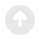 № п\пГлава, статья, часть, пункт, абзацТекстпроектаТекстпоправкиТекст проектас учетомпоправкиКем внесена поправка1.2.3.4.5.6.№ п/пФамилия,имя,отчествоГод рождения (в возрасте 18 лет -дополнительно число и месяц рождения)Адрес места жительстваСерия и номер паспорта или документа, заменяющего паспорт гражданинаПодпись и дата ее внесения1.2.3.4.5.6.